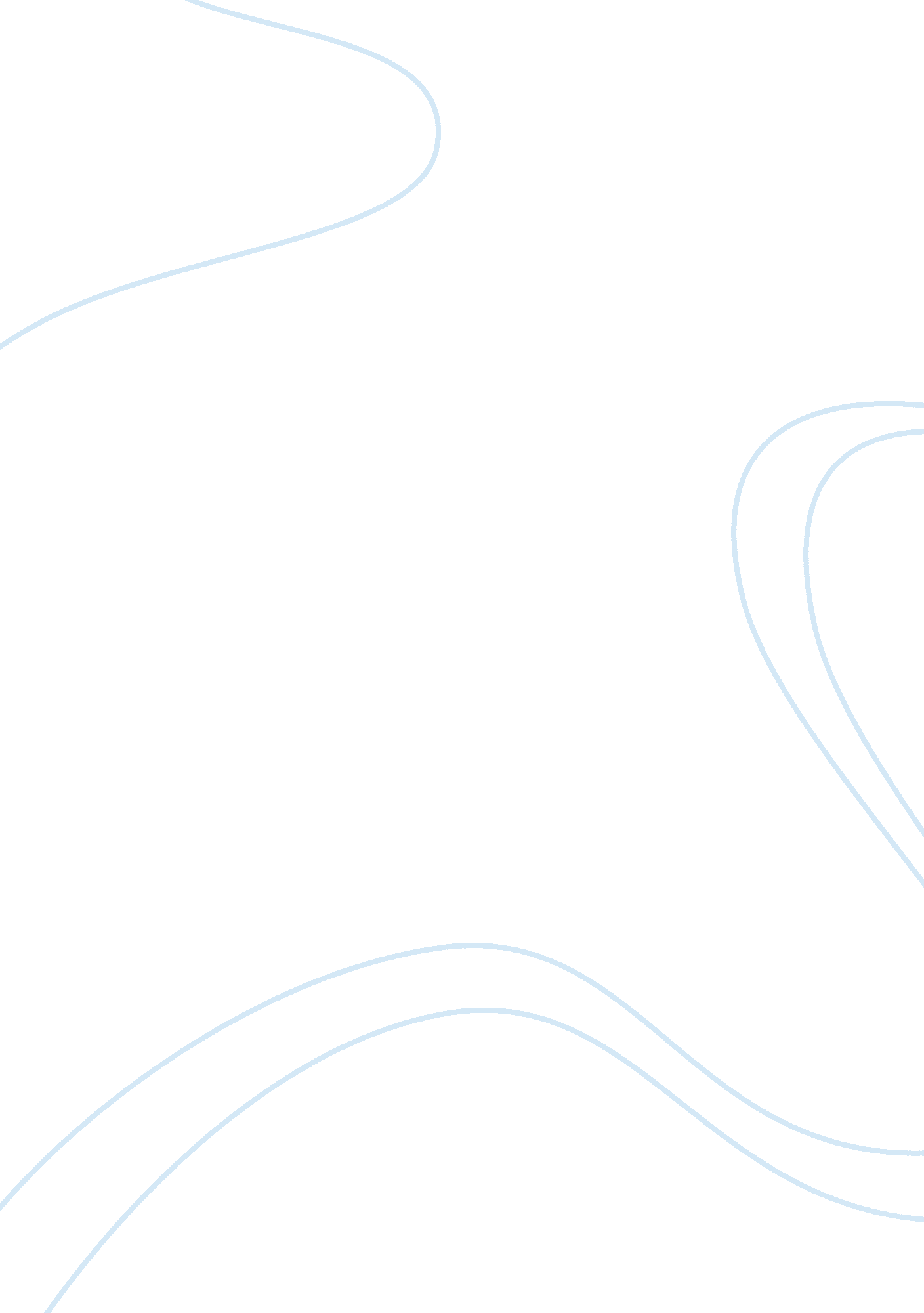 Technological adaptation on hospital standards health and social care essayHealth & Medicine, Hospital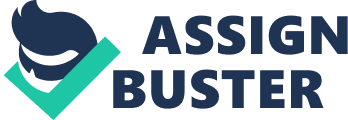 Introduction Hospital is one of the most of import and fast growth industry. It is the most of import service for the populace. Many organisations are working as in private or publicly ( Murawski et al. , 2011 ) . Healthgovernments by the authoritiess and United Nation are working to look after for the criterions and process ( Edlund et al. , 2003 ) . The regulations are so rigorous for the wellness attention services it straight deals with the life of the patient ( Kim et al. , 2010 ) . The regulative governments do proper checking and guarantee the quality of the service provided to the patients. The safety safeguards are really high ( Snella et al. , 2004 ) . The wellness factors are impacting people to endure from their lives more and more. Health attention services include the infirmaries, pharmaceutical companies, ambulance services, and every step to salvage the human life ( Snella et al. , 2004 ) . Human life is the cherished gift by the GOD which needs exceptional attention and attending. There is nil more cherished than the life ahuman beingso the governments do non compromise on the service quality ( Murawski et al. , 2011 ) . The wellness service suppliers need invention in the industry as to be cost effectual and efficient ( Murawski et al. , 2011 ) . The uninterrupted and effectual betterment is needed in term of service quality and safety step ( World Healthcare Congress, 2009 ) . Patient attention is become mandatory as the diseases affect the human life severely ( Kim et al. , 2010 ) . The attendant alterations are required in wellness installations particularly in infirmaries and services drive from it ( Snella et al. , 2004 ) . The schemes and scrutinies demands to be done on uninterrupted footing to travel towards more inventions and engineering promotion ( Solberg et al. , 2008 ) . The progress in engineering will non merely impact the cost of the intervention but besides the effectivity of the intervention will travel more positive. IT and the technological promotion have rolled all over the Earth ( Murawski et al. , 2011 ) . The researches and the experiments are been on uninterrupted footing to travel towards more effectual and efficient interventions ( Solberg et al. , 2008 ) . Hospital and Hospital direction is one of those Fieldss where IT has taken another measure and rush and has added a batch to the medical promotion which has assisted in a figure of interventions that were antecedently thought to be impossible ( Murawski et al. , 2011 ) . Hospitals were non more focus towards the computerized systems and database. The computing machines and IT were ab initio merely restricted to disposal section of the infirmary to keep the direction. Even the information was maintained in the manus written registry book which can be harm and the information is non unafraid ( Solberg et al. , 2008 ) . With the promotion of the engineering, the infirmaries are now equipped with fiscal be aftering which helps the infirmaries to command thefinance, budgeting which helps the infirmary to command the cost and advanced medical equipment which helps the infirmaries for more effectual and efficient interventions ( Solberg et al. , 2008 ) . The IHMS package assists the infirmary in patient wellness attention and disposal ( Kim et al. , 2010 ) . It helps the infirmaries to keep an up to day of the month services provided to the patient and the direction issues of the infirmary ( Murawski et al. , 2011 ) . These package non merely salvage the cost but besides secure the information which is really of import in term of patient`s life ( Kim et al. , 2010 ) . The aims of the survey are to measure the IT alterations and promotions in Skoulnong General Hospital, the behavior towards engineering version and the impact of IT on the patient attention services ( Snella et al. , 2004 ) . The cost of supplying the high quality services as comparison to the client satisfaction is negligible ( Snella et al. , 2004 ) . When it comes to wellness issues themoneynon affairs. Health is more of import than the money ( Murawski et al. , 2011 ) . The engineering promotion made the intervention cost lower which is good for the economic system every bit good. The infirmaries require up to day of the month electronic medical record of the patients which helps the infirmaries to be less dependent on the medical staff ( Bowers & A ; Lutz, 2000 ) . In instance the staff gets absent the infirmary direction can easy manage the patient with the aid of alternate staff ( Murawski et al. , 2011 ) . The direction issues of the infirmary can be sorted out as the computerized sign-out systems will keep the staff clip in and clip out. The computerized system will keep the intervention, medicines, and job of the patients to be to the full integrated ( Kim et al. , 2010 ) . Harmonizing to Bowers and Lutz ( 2000 ) , the third degree or service sectors are labour intensive establishments. There is wastage of the cherished clip on the certification and other filing procedure done by the medical staff. The IT and standard processs allows the infirmaries to hold an entree of the intranet that can do the information readily available ( Solberg et al. , 2008 ) . The planetary sphere is concentrating on the client satisfaction as client is the most of import factor of the concern and IT has shown important consequences in accomplishing positive consequences ( Crow et al. , 2003 ) . The purpose of this survey is to measure the technological promotion and its impacts on the infirmary attention services at Skoulnong General Hospital. The survey would imply in deepness about the different technological alterations that this selected infirmary has taken into consideration and due to which their infirmary criterions were affected excessively ( Murawski et al. , 2011 ) . IHMS The wellness attention installations are turning and there is more focal point on the quality of wellness attention systems ( Edlund et al. , 2003 ) . This focal point shows the fast increasing technological alteration in wellness attention installations and edification of modern methods of patient intervention ( Kim et al. , 2010 ) . The increasing quality and engineering is been viewed as a important platform of answerability and intensive attention from the policy shapers in the private and public sectors. The alteration is needed as the conditions are altering ( Murawski et al. , 2011 ) . The diseases and the illness of the people are increasing due to many environmental factors. The infirmaries need to be effectual and attendant in intervention and which can merely be achieved through engineering inventions ( Murawski et al. , 2011 ) . IHMS package has been developed to assist the infirmaries in bettering their public presentation with the aid of comprehensive package solution ( Burden, 2002 ) . The package helps the infirmary in every facet to run and keep the criterions of working. The engineering helps the infirmary to make proper checking and controlling of the staff, histories, and ailments by the clients ( Burden, 2002 ) . The package cost much to the infirmaries but helps in effectivity in accomplishing more end products ( Burden, 2002 ) . The staff is able to work without package. But the engineering promotion forces the infirmaries to put in such package to work more expeditiously and efficaciously ( Murawski et al. , 2011 ) . Harmonizing to Grimes ( 2003 ) , the IHMS package used in the infirmaries have two basic manners of operations such as patient attention sphere and administrative sphere. The patient attention sector of the IHMS includes out-patient charge which helps the infirmary direction to keep the charge history and computerized records of history which non merely helps to better the client attention but besides help in decrease of frauds ( Burden, 2002 ) . The medical history of the patient is besides been computerized which helps the infirmary to keep a proper record of the intervention and in instance the staff is non present the alternate staff can execute the responsibilities on their behalf ( Bowers & A ; Lutz, 2000 ) . This will assist the infirmary to maintain a balance in the intervention of the patient and safety of the record ( Kim et al. , 2010 ) . This package includes more in term of in-patient discharge, ward direction, in-patient admittance, Out-patient enrollment, medical records, referral patient direction, assignment, patient flow direction, operation theatre direction, medical record trailing, and in-patient reserve ( Burden, 2002 ) . All the informations related to information about the patient and issues of infirmary are keeping through computerized informations ( Kim et al. , 2010 ) . It improves the patient satisfaction and a good feeling towards infirmary and intervention ( Murawski et al. , 2011 ) . The administrative sphere entails intranet, material direction, standard fiscal, and community outreach. The ISMS package is extremely flexible and can be easy customized to the dynamic demands of the infirmaries ( Burden, 2002 ) . It helps the disposal to keep a web nexus between the all computing machines of the infirmary and a database which safe all the information. Through this system the information of the direction and patient attention is safe over the paper work which staff demands to make ( Machado et al. , ( 2007 ) . The paper work non merely waste the cherished clip of the medical staff but besides impropriety and hazard in keeping the records. The package is besides self operative and increases the efficiency of the client related questions ( Murawski et al. , 2011 ) . The charge and reserves on clip increases the client satisfaction and the infirmary generates large grosss from it ( Crow et al. , 2003 ) . In instance of the manual records the patient have to wait for the question reply as the staff needs to happen the file of the client than cheque for the record ( Kim et al. , 2010 ) . It non merely blow the clip of the staff but besides makes the client uncomfortable. Customer wants importance and fast service which non merely do a good image of the organisation but besides satisfaction towards service ( Snella et al. , 2004 ) . Crow, Storey, and Page ( 2003 ) articulated that the IHMS maintain the information of the patients from the information of admittance to the discharge and supply the relevant and filtered information refering to the demand of the medical staff. Information engineering standardized the patient flow with the same criterions and processs, work flow and other activities within the infirmary ( Kim et al. , 2010 ) . The standard process takes less clip and hence, diminish the clip consumed by the disposal section ( Murawski et al. , 2011 ) . The consumers are satisfied with the efficiency of the infirmary and gives rise to augmented client satisfaction ( Crow et al. , 2003 ) . The engineering promotion increases the cost for the infirmary but it has least of import than the client satisfaction ( Grimes, 2003 ) . Customer is the key for any concern because the concern operates for the client and concern is useless without clients ( Crow et al. , 2003 ) . The client satisfaction and technological version The intent of the concern is to bring forth net income and the intent of the non net income organisations is to supply thee better attention to the general populace. Health sector includes the both private and public organisation to function the clients ( Edlund et al. , 2003 ) . Private wellness sector organisations are more focus towards net incomes but the public wellness sector organisations are owned by the authorities which is runing to give the purchase to the client ( Edlund et al. , 2003 ) . For both type of organisations client is needed to maintain the flow of the operations. The client for the infirmaries is the patient who suffers from unwellness and hurts ( Machado et al. , ( 2007 ) . Hospitals belong to service industry in which the manufacturer and the terminal user communicate straight ( Murawski et al. , 2011 ) . The mission and vision of the organisations is to better the service quality and convey invention to fulfill the client ( Snella et al. , 2004 ) . The success factors of any concern depend on the customeraa‚¬a„? s satisfaction and the sensed image of the organisation ( Crow et al. , 2003 ) . Customer satisfaction may be defined as the positive feedback after buying the merchandise or service ( Snella et al. , 2004 ) . The quality of the service is really of import and the government organic structures are keeping and commanding the quality ( Freil et al. , 2005 ) . The rigorous actions can be taken against the medical service suppliers in instance the quality of the intervention or the factors drive from it are with lower quality ( Freil et al. , 2005 ) . The client satisfaction helps the organisation to do the loyal clients ( Crow et al. , 2003 ) . The competition is really high in every industry particularly in service industry ( Snella et al. , 2004 ) . Hospital is the most of import sector of any state because the life is really cherished. In infirmary industry the patients are more comfy with the medical staff as it is the critical issue for the patient life ( Kim et al. , 2010 ) . The patient feels comfy because the medical staff with whom they are acquiring the intervention knows them good, and knows the medical history of the patient ( Murawski et al. , 2011 ) . In instance the same medical staffs are non found by the patient, the patient does experience uncomfortable by acquiring the intervention from the alternate staff ( Solberg et al. , 2008 ) . If the client gets satisfied the client will go the loyal client and come to the same infirmary whenever they feel ill. Patients do prefer to travel to their household physicians as an apprehension has been developed with them ( Murawski et al. , 2011 ) . The staffs of the infirmary are really of import for client satisfaction ( Grimes, 2003 ) . The medical staff should be good educated and good train as a minor error can harm the patient ( Bowers & A ; Lutz, 2000 ) . The technological invention brings the flawlessness in interventions and improves the quality of services ( Snella et al. , 2004 ) . The promotion in the engineering helps the infirmaries to utilize more effectual and efficient ways to name the disease and get down the intervention. Harmonizing o Crow, Storey, and Page ( 2003 ) , the technological acceptance by the infirmaries has shown important positive consequence. This new progress package can be used in any section and require input from the staff and nowadays the consequence in extremely organized and customized signifiers ( Solberg et al. , 2008 ) . The size of the infirmaries is irrelevant to the new engineering and medical equipment. The progress equipment helps the infirmaries to handle the patient with intensive attention ( Machado et al. , ( 2007 ) . It can be used by infirmaries and medical institute of all sizes with comprehensive package and dearly-won machines ( Murawski et al. , 2011 ) . The new advanced machines help the infirmaries to distinguish them from the rivals as the competition in the industry is really high ( Murawski et al. , 2011 ) . These machines help the physicians to indentify the patient disease in short period of clip ( Bowers & A ; Lutz, 2000 ) . The infirmaries must be without noise as it disturbs the patient ( Kim et al. , 2010 ) . The ill patient demands to rest more in peace and unagitatedenvironment. The designation of disease is the first phase to get down the intervention ( Solberg et al. , 2008 ) . The advanced electronic devices help the infirmary direction to cut down the noise. Hospitals are public topographic points where any accident can go on ( Murawski et al. , 2011 ) . The safety step should be taken to minimise the hazard of accidents. The fire alarms or exigency systems help to contend with the catastrophe state of affairss ( Murawski et al. , 2011 ) . The proclamations and messages help to better the commuting procedure ( Solberg et al. , 2008 ) . The computerized printed paperss are easy to read instead than the human authorship. Comprehensive package is needed for the infirmaries that have 25-30 admittance and dispatch a twenty-four hours otherwise a trim and little package is necessary for the infirmaries ( Solberg et al. , 2008 ) . The benefits of IT and technological acceptance to the infirmaries The benefits of engineering promotion are high which forces the infirmaries to follow the engineering ( Solberg et al. , 2008 ) . The package shops the informations from all the section and offices of the infirmary on one portal. The information stored is merely presented and stored in one format which is easy clear and accessible at the exigency state of affairss ( Solberg et al. , 2008 ) . It helps the infirmary to pull off the informations and procure it from amendss. Arbors and Lutz ( 2000 ) acknowledged that the clients are pleased with the use of hi-tech package because it decreases their clip in certification procedure and provides alleviation by utilizing easy accessible medical history. The handiness helps the direction to dependent on the medical staff least. The infirmary information is helpful to place the state of affairs of the patient and future executions ( Bowers & A ; Lutz, 2000 ) . The clients do non hold to wait in waiting line and their clip is save which readily consequences into the client satisfaction ( Crow et al. , 2003 ) . The engineering promotion helps the infirmaries to better their public presentation with the aid of effectual package. The cost of the package is high with the effectivity ( World Healthcare Congress, 2009 ) . This package cost much to the infirmaries and the staff is able to work without package. But the engineering promotion forces the infirmaries to put in such package to work more expeditiously and efficaciously ( World Healthcare Congress, 2009 ) . The engineering promotion helps the direction to cut down the clip of the service bringing ( Snella et al. , 2004 ) . The infirmary develops the standard papers and format readily available on the intranet of the infirmary and hence the error opportunities are reduced. Grimes ( 2003 ) asserted that the staff enters the information with great ardor and concentration merely one time and so it can be retrieve easy on all the visits of the patients ( Kim et al. , 2010 ) . The patients are besides pleased with the public presentation of the infirmaries and do non hold to transport their old studies and medical histories once more and once more ( Solberg et al. , 2008 ) . The engineering betterments in medical equipment, stock list direction and helps the infirmaries to handle the patient in effectual mode ( Bowers & A ; Lutz, 2000 ) . The effectivity leads towards the better terminal consequence. The efficiency might acquire affected as the technological alteration has the high cost ( Bowers & A ; Lutz, 2000 ) . The human life is more of import than the cost of the intervention because the effectual intervention will do the patient acquire rid of the diseases and live a healthy life ( Kim et al. , 2010 ) . The of import force is the ambulance by which the patient is been transfer to the infirmary ( Machado et al. , ( 2007 ) . The ambulance is the running infirmary which should be to the full equipped with the latest machines and tools which helps the ambulance crew to assist the patient in exigency state of affairs. In instance of accidents the patient needs pressing intervention without the wastage of clip. The ambulance helps in catastrophe by supplying initial medical intervention to the patients ( Machado et al. , ( 2007 ) . The version of new techniques to handle the patient is good to fulfill the client ( Kim et al. , 2010 ) . The benefits of the information engineering are it reduces the clip of the overall intervention. It besides helps the infirmary to distinguish them from rivals and give them an border over rivals ( Machado et al. , ( 2007 ) . The advanced machines and tools help the physician to place the disease of the patient efficaciously without blowing much clip ( Solberg et al. , 2008 ) . The shortdiagnosticclip helps the physicians to get down the intervention foremost. The infirmary should be to the full equipped to cover with any sort of state of affairs and disease. The infirmaries are public topographic points with noisy environment ( Solberg et al. , 2008 ) . The advanced engineering tools help the infirmary direction to command the noise as the patient needs unagitated and peaceable environment to rest ( Machado et al. , 2007 ) . Fire dismaies and technological safety step helps the infirmary to cut down the hazard of uncertainness ( World Healthcare Congress, 2009 ) . The fire alarms or exigency systems help to contend with the catastrophe state of affairss. The effectual communicating helps to better the public presentation of the organisation. The information engineering helps to work decently with proper certification and computerized informations ( Solberg et al. , 2008 ) . The information is unafraid in computerized systems than the manus written paperss. It saves the clip of direction and improves efficiency ( Solberg et al. , 2008 ) . The progress engineering helps the infirmary to keep the stock list degrees, and the in and out of the infirmary. Inventory direction system is the most of import factor which helps the infirmary to keep a good criterion and quality of service ( Machado et al. , 2007 ) . The stock list system includes the medical specialty stock list, tools, and other equipment needed. The benefit of the stock list direction system is to command the stock list before the deficit ( Solberg et al. , 2008 ) . The medical specialty should be in adequate measure to carry through the demand in exigency instances. The stock list direction package helps the provider to look into the measure and supply it when itaa‚¬a„? s needed ( Machado et al. , 2007 ) . The engineering promotion besides affects the medical specialty quality and uninterrupted invention in the production criterions ( Grimes, 2003 ) . The medical specialty is the tool which is used by the infirmaries and other wellness installations centres to bring around the disease of the patient ( Freil et al. , 2005 ) . Patient satisfaction is depended on the stableness in the wellness of the patient which is the terminal consequence of the whole procedure done in the infirmary ( World Healthcare Congress, 2009 ) . If the behaviour and experience of the patient is non good with the infirmary but the terminal consequence is the stableness in the wellness, the patient will be still satisfied ( World Healthcare Congress, 2009 ) . The invention and uninterrupted betterment in the medical specialty quality is because of the engineering quality besides due to the invention in the engineering ( Crow et al. , 2003 ) . IT, infirmary criterions, and employee satisfaction Harmonizing to Crow, Storey and Page ( 2003 ) , the turning accent on the client satisfaction has allowed the infirmaries to put in the IT undertakings for better quality of the services. The environment of the infirmary should be contributing to the client satisfaction and supply every easiness to diminish the manual procedure ( Crow et al. , 2003 ) . The infirmaries should develop long term relationship with their clients and non burthen them with the procedure direction. The value and self-respectof the patients should be maintained or enhanced by guaranting the criterions processs ( Solberg et al. , 2008 ) . A usher should be presented before the patients in that a detail process should be presented for the admittance and discharge procedure. The employee plays a critical function in the public presentation of the infirmary ( Solberg et al. , 2008 ) . The public presentation of the infirmary depends on the employeeaa‚¬a„? s public presentation and their behaviour ( Murawski et al. , 2011 ) . Employees are the 1 who deals straight with the clients and handle them. Employee satisfaction comes from the working conditions and motivational factors provided by the direction ( Grimes, 2003 ) . If the employee is satisfied from the occupation, their public presentation will be high which impact the organisations public presentation positively ( Murawski et al. , 2011 ) . Employees are the pillars of the organisation and particularly in service industry in which the employees are the one straight pass oning with the clients ( Murawski et al. , 2011 ) . The infirmary criterions maintain the gait of the procedure fast and present the high quality services ( Freil et al. , 2005 ) . The efficiency and effectivity of the infirmary decidedly leaves a positive impact on the client which is the ultimate net income and success for staff and infirmary both ( World Healthcare Congress, 2009 ) . The criterion and process must be followed by the infirmaries which are design by the wellness section of the state ( Edlund et al. , 2003 ) . The regulative governments are guaranting the policies and criterions are been followed. In instance any mis-management happened the rigorous action should be taken against the infirmary ( Edlund et al. , 2003 ) . The new construct is been introduced as the universe as a planetary small town through which the United Nation organisations are involved to look into the quality and the tools and the medical specialty given to the patients ( Freil et al. , 2005 ) . 